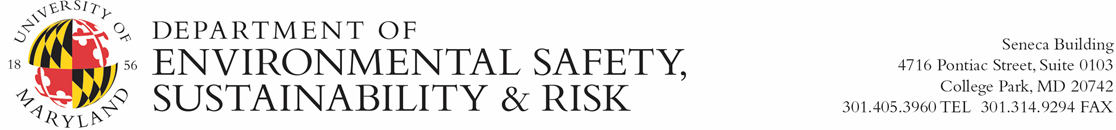 Needs Assessment for Research Safety, OSH, and Environmental ReviewsProvide project information and check any boxes that apply to submitted project. Submit to firemarshalreview@umd.edu.Project Number: 	   		Project Manager:Project Name (if applicable): 	Submission Date: 		     None of the following project elements apply to this projectResearch Safety (check all that apply)     Construction of new laboratory space     Demolition and/or renovation of existing laboratory space     Installation and/or replacement of chemical fume hood and/or biosafety cabinets     Installation of snorkels or other local exhaust systems     Renovation and/or construction of HVAC systems that serve laboratory spaces     Replacement or installation of emergency eyewashes and/or showers     Installation of an autoclave     Installation of an environmental chamber     Installation and/or removal of electromagnetic, laser (curtain), or radiation shielding      Installation of an ionizing or non-ionizing radiation generating device (e.g., x-ray machine, accelerator, NMR, MRI)      Installation of ceiling/wall mounted germicidal ultraviolet (GUVC) lights for air/room sterilization     Construction, renovation, and/or demolition of animal rooms     Consideration of enthalpy wheel installation where exhaust includes laboratories     Construction requires radiography testing. [Advanced notification to RSO required: radiationsafety@umd.edu.]     Space has planned use of cryogens (including recovery systems)     Space has planned use of open beam Class 3b or 4 lasers     Space has planned use of biological materials     Space has planned use of radioactive materials Occupational Safety and Health (OSH) (check all that apply)     Construction or renovation of a machine shop or permanent welding area     Installation of 3D printers, laser cutter/engravers, and/or soldering stations (lab and non-lab locations)     Modification, installation, removal, or replacement of natural gas system     Installation of a permanent confined space     Installation of permanent cranes or hoists     Installation of emergency eyewash or showers (non-laboratory locations)     Installation of chemical storage facilities (non-laboratory locations)     Installation of measures necessitating fall protection (e.g., scaffolding) or fall protection systems (e.g., attachment points)     Installation of pressure vessels and/or boilers☐      Construction or renovation expected to impact and/or encounter known or suspected hazardous and/or regulated materials         (e.g., asbestos, lead, mercury, silica from masonry, PCBs, refrigerants, etc.)Environmental Affairs (check all that apply)     Installation and/or replacement of fuel burning equipment including generators, turbines/micro turbines, furnaces, boilers, fire pumps, grills/charbroilers, or autoclaves     Installation and/or replacement of fuel storage tanks     Introduction of new discharges to stormwater system including condensate, cooling towers, floor drains, or sump pumps     Installation of oil/water separators